Zapisz w zeszycie przedmiotowym po stronie literatury.                                                                  Lekcja                                                    23.04.2020 r. Temat: Radża, panicz czy zwykłe, zagubione dziecko? Gromadzimy materiał 	do charakterystyki ColinaJeśli masz taką możliwość, wydrukuj kartę pracy, uzupełnij ją i wklej do zeszytu.*Do uczniów obecnych na Microsoft Teamsie:Jeśli macie taką możliwość, wydrukujcie kartę pracy, a jeżeli nie, przerysujcie pierwszą część tabelki („Przedstawienie postaci”) do zeszytu. Będziemy ją stopniowo uzupełniać i wydłużać w trakcie zajęć). Zadanie domoweWybierz jednego z bohaterów – Mary lub Colina – i napisz jego charakterystykę, wykorzystując materiał zgromadzony podczas lekcji. Pamiętaj, by pisać samodzielnie – nawet najsłabsza, ale przez Ciebie napisana praca, jest lepsza niż gotowiec ściągnięty z Internetu! Zastosuj się do wskazówek (pierwsza jest obowiązkowa):wypracowanie napisz w Wordzie,marginesy standardowe: 2,5 cm od każdego brzegu,czcionka: Times New Roman 12 lub 14,odstępy pomiędzy wersami 1,15,krótkie wyrazy: przyimki, spójniki (np. ale, lecz, i) poprzenoś do następnej linijki, nie zostawiaj ich na końcu wersu.Napisaną pracę wydrukuj i wklej do zeszytu. Pliku nie kasuj, ponieważ możesz zostać poproszony o jego przesłanie do oceny. Jeśli nie masz możliwości napisania tekstu w Wordzie i wydrukowania go, od razu zapisz 
w zeszycie przedmiotowym. Termin napisania pracy: wtorek, 28.04.2020 r. COLIN CRAVENCOLIN CRAVENCOLIN CRAVENPrzedstawienie postaciPrzedstawienie postaciPrzedstawienie postaciInformacje ogólneInformacje ogólneInformacje ogólne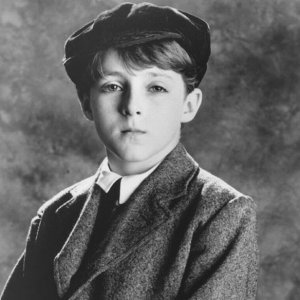 ………………………………………………………………………………………………………………………………………………………………………………………………………………………………………………………………………………………………………………………………………………………………………………………………………………………………………………………………………………………………………………………………………………………………………………………………………………………………………………………………………………………………Wygląd zewnętrznyWygląd zewnętrznyWygląd zewnętrzny……………………………………………………………………….……………………………………………………………………….……………………………………………………………………….……………………………………………………………………….……………………………………………………………………….……………………………………………………………………….……………………………………………………………………….……………………………………………………………………….……………………………………………………………………….Przed przemianąPrzed przemianąPo przemianie…………………………………………...…………………………………………...…………………………………………...…………………………………………...…………………………………………...…………………………………………...…………………………………………...…………………………………………...…………………………………………...…………………………………………...…………………………………………...…………………………………………...…………………………………………...…………………………………………...…………………………………………...Cechy usposobienia, charakteru, intelektu (przynajmniej 5 wraz z przykładami sytuacji)Cechy usposobienia, charakteru, intelektu (przynajmniej 5 wraz z przykładami sytuacji)Cechy usposobienia, charakteru, intelektu (przynajmniej 5 wraz z przykładami sytuacji)Przed przemianąPrzed przemianąPo przemianie …………………………………………...…………………………………………...…………………………………………...…………………………………………...…………………………………………...…………………………………………...…………………………………………...…………………………………………...…………………………………………...…………………………………………...…………………………………………...…………………………………………...…………………………………………...…………………………………………...…………………………………………...…………………………………………...…………………………………………...…………………………………………...…………………………………………...…………………………………………...…………………………………………...UmiejętnościUmiejętnościUmiejętnościPrzed przemianąPrzed przemianąPo przemianie…………………………………………...…………………………………………...…………………………………………...…………………………………………...…………………………………………...…………………………………………...…………………………………………...…………………………………………...…………………………………………...Co miało wpływ na sytuację Colina (m.in. na jego zachowanie)?Co miało wpływ na sytuację Colina (m.in. na jego zachowanie)?Co miało wpływ na sytuację Colina (m.in. na jego zachowanie)?Przed przemianąPrzed przemianąPo przemianie…………………………………………...…………………………………………...…………………………………………...…………………………………………...…………………………………………...…………………………………………...…………………………………………...…………………………………………...…………………………………………...…………………………………………...…………………………………………...…………………………………………...Ocena bohateraOcena bohateraOcena bohatera